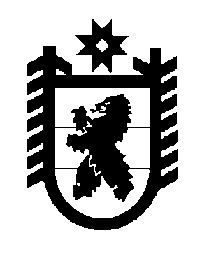 Российская Федерация Республика Карелия    ПРАВИТЕЛЬСТВО РЕСПУБЛИКИ КАРЕЛИЯРАСПОРЯЖЕНИЕ                                     от  6 мая 2016 года № 321р-Пг. Петрозаводск В целях реализации постановления Правительства Российской Федерации от 15 апреля 2014 года № 313 «Об утверждении государственной программы Российской Федерации «Информационное общество (2011-2020 годы)»:1. Одобрить Соглашение между Министерством связи и массовых коммуникаций Российской Федерации и Правительством Республики Карелия о предоставлении бюджету Республики Карелия субсидии из федерального бюджета на реализацию проектов (мероприятий), направленных на становление информационного общества в субъектах Российской Федерации (далее – Соглашение), и поручить подписать его Председателю Государственного комитета Республики Карелия по развитию информационно-коммуникационных технологий Никифорову Дмитрию Алексеевичу, в том числе в государственной интегрированной информационной системе управления общественными финансами «Электронный бюджет».2.	Определить Государственный комитет Республики Карелия по развитию информационно-коммуникационных технологий органом, уполномоченным на выполнение условий Соглашения.           ГлаваРеспублики  Карелия                                                              А.П. Худилайнен